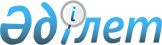 Об определении и утверждении мест размещения нестационарных торговых объектов на территории Индерского районаПостановление акимата Индерского района Атырауской области от 17 октября 2023 года № 199. Зарегистрировано в Департаменте юстиции Атырауской области 19 октября 2023 года № 5098-06
      В соответствии с подпунктом 4-2) пункта 1 статьи 31 Закона Республики Казахстан "О местном государственном управлении и самоуправлении в Республике Казахстан", статьей 27 Закона Республики Казахстан "О правовых актах", пунктом 50-1 Правил внутренней торговли, утвержденных приказом исполняющего обязанности Министра национальной экономики Республики Казахстан от 27 марта 2015 года № 264 "Об утверждении Правил внутренней торговли" (зарегистрирован в Реестре государственной регистрации нормативных правовых актов № 11148), акимат Индерского района ПОСТАНОВЛЯЕТ:
      1. Определить и утвердить места размещения нестационарных торговых объектов на территории Индерского района согласно приложению к настоящему постановлению.
      2. Признать утратившим силу постановление акимата Индерского района от 5 апреля 2021 года № 54 "Об определении специально отведенных мест для осуществления выездной торговли палаток (павильонов) субъектам внутренней торговли на территории Индерского района" (зарегистрирован в Реестре государственной регистрации нормативных правовых актов № 4926).
      3. Контроль за исполнением настоящего постановления возложить на курирующего заместителя акима района.
      4. Настоящее постановление вводится в действие по истечении десяти календарных дней после дня его первого официального опубликования. Места размещения нестационарных торговых объектов на территории Индерского района
					© 2012. РГП на ПХВ «Институт законодательства и правовой информации Республики Казахстан» Министерства юстиции Республики Казахстан
				
      Аким Индерского района

Д. Шамуратов
Приложение к постановлению
акимата Индерского района
от 17 октября 2023 года № 199
№
Местоположение
Занимаемая площадь, (квадратный метр)
Близлежащая инфраструктура (торговые объекты, в которых реализуется схожий ассортимент товаров, а также объекты общественного питания)
Сфера деятельности
Период осуществления торговой деятельности (лет)
1
Поселок Индербор, улица им. К.Туленбаева, площадь перед рынком "Алга" 
30
Магазин "Алибек"
Розничная торговля (реализация сельскохозяйственной продукции)
5
2
Поселок Индербор, улица им. Д.Кунаева, площадь перед рынком "Жасулан" 
50
Магазин "Алмат"
Розничная торговля (реализация продовольственных товаров)
5
3
Поселок Индербор, улица им. Х.Доспановой, на расстоянии 3-х метров от автобусной остановки
20
Нет
Розничная торговля (реализация сельскохозяйственной продукции)
5
4
Поселок Индербор, улица им. Бейбарса, участок перед домом №6 
20
Магазин "Мерей"
Розничная торговля (реализация продовольственных товаров)
5
5
Поселок Индербор, улица им. Д.Кунаева, участок перед домом №17
20
Магазин "Калкаман Даулет"
Розничная торговля (реализация продовольственных товаров)
5
6
Поселок Индербор, улица им. Д.Кунаева, участок перед домом №19 
20
Магазин "Алмат"
Розничная торговля (реализация продовольственных товаров)
5
7
Поселок Индербор, улица им. Д.Кунаева, участок перед домом №22 
20
Торговый дом "Саида"
Розничная торговля (реализация продовольственных товаров)
5
8
Поселок Индербор, улица им. Махамбета, участок перед домами №18, 20 
30
Магазин "Ернар"
Розничная торговля (реализация продовольственных товаров)
5
9
Поселок Индербор, м/р Болашак улица №6, с правой стороны на расстоянии 3-х метров от автобусной остановки 
20
Нет
Розничная торговля (реализация сельскохозяйственной продукции)
5
10
Поселок Индербор, м/р Болашак улица №6, с правой стороны на расстоянии 8-ми метров от автобусной остановки 
20
Нет
Розничная торговля (реализация хлебобулочной продукции)
5
11
Поселок Индербор, м/р Коктем улица им.Х.Нурманова, с правой стороны на расстоянии 3-х метров от автобусной остановки 
20
Нет
Розничная торговля (реализация сельскохозяйственной продукции)
5
12
Поселок Индербор, м/р Коктем улица им.Х.Нурманова, с левой стороны на расстоянии 3-х метров от автобусной остановки 
20
Нет
Розничная торговля (реализация хлебобулочной продукции)
5
13
Поселок Индербор, м/р Шыгыс, участок в начале улицы им. Р.Кошкарбаева 
20
Нет
Розничная торговля (реализация хлебобулочной продукции)
5
14
Поселок Индербор, улица им. Д.Нурпеисовой, участок на расстоянии 3-х метров от автобусной остановки 
20
Магазин "Баглан"
Розничная торговля (реализация сельскохозяйственной продукции)
5
15
Поселок Индербор, улица им. Д.Нурпеисовой, участок на расстоянии 8 метров от автобусной остановки
20
Магазин "Баглан"
Розничная торговля (реализация хлебобулочной продукции)
5
16
Буденевский с/округ, село Будене, центральная площадь по улице им. С.Датулы
40
Нет
Розничная торговля (реализация сельскохозяйственной продукции)
5
17
Жарсуатский с/округ, село Жарсуат, участок при пересечении подъездной дороги с улицей им. Махамбета
50
Нет
Розничная торговля (реализация сельскохозяйственной продукции)
5
18
Жарсуатский с/округ, село Курылыс, участок при пересечении подъездной дороги с улицей им. К.Кемалиева
30
Нет
Розничная торговля (реализация сельскохозяйственной продукции)
5
19
Коктогайский с/округ, село Коктогай, участок по улице им. О.Айтбаева
30
Нет
Розничная торговля (реализация сельскохозяйственной продукции)
5
20
Орликовский сельский округ, село Орлик, участок на улице им. И.Усенова
20
Магазин "Үш қоңыр"
Розничная торговля (реализация сельскохозяйственной продукции)
5
21
Есболский сельский округ, село Есбол центральная площадь на улице им.С.Датулы 
30
Кафе "Максат"
Розничная торговля (реализация сельскохозяйственной продукции)
5
22
Есболский сельский округ, село Ынтымак центральная площадь на улице имени Б.Бозекенова 
30
Нет
Розничная торговля (реализация сельскохозяйственной продукции)
5
23
Елтайский с/округ, село Елтай, участок при пересечении улиц Победы и им. М.Кабиулы
40
Нет
Розничная торговля (реализация сельскохозяйственной продукции)
5
24
Елтайский с/округ, село Аккала, участок по улице им. Т.Жылысова 
40
Нет
Розничная торговля (реализация сельскохозяйственной продукции)
5